Základní škola Nová Včelnice, příspěvková organizace Školní 414, Nová Včelnice, 378 42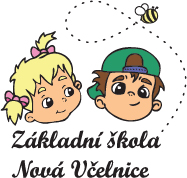 Strategický plán rozvoje školy na období 2022 - 2026		ředitelka školy		Mgr. Hana KubalákováTento plán byl projednán na pedagogické radě dne:ve Školské radě dne:se zřizovatelem dne:Obsah:Úvod Stručná charakteristika školyKultura školypedagogovéškolní jídelnaprovozní zaměstnanciškola celkemSWOT analýza Průběh SWOT analýzy Výsledky SWOT anlýzyStanovení mise Postup stanovení mise Výsledky práce Výsledná formulace miseStanovení vize Postup stanovení vize Výsledky páce Výsledná vize – VIZE 2022 - 2026Strategické cíle  Stanovení strategických cílů na období 2022 2026 Strategické cíleAkční plán  Vytvoření akčního plánu Akční plánPlán evaluace a aktualizace strategického plánuPlán seznámení se strategií a její propagacePřílohy1. Úvod     Tvorbou plánu rozvoje školy jsem se zabývala již od začátku nástupu do funkce ředitelky. Stále jsem nemohla najít nic, co bych považovla za dostatečné pro rozvoj školy jako celku. V roce 2021 jsem se přihlásila na seminář Strategické plánování pod vednením Mgr. Františka Eliáše realizovaného ZVASem Mgr. Hanou Vellánovou a to bylo to, co jsem „hledala“. Výstupem tohoto semináře byla právě startegie rozvoje školy zaměřena na pedagogickou stránku.       Tuto strategii jsme vytvářeli ve spolupráci se všemi pedagogy naší školy a vizí, že bude přínosem a pomocí samotné škole a jejímu rozvoji.2. Stručná charakteristika školy      Naše škola se nachází v klidné části menšího města obklopena přírodou. Zřizovatelem školy je Město Nová Včelnice. Kapacita školy je 500 žáků, ale již dlouhou dobu se naplněnost naší školy pohybuje kolem 220 žáků. Součástí školy je velký sportovní areál s fotbalovým hřištěm, tartanovou běžeckou dráhou a skvělým zázemím pro atlety. K dispozici máme velkou tělocvičnu s vybavením pro sportovní gymnastiku, školní jídelnu, kterou si žáci i učitelé velmi chválí, školní družinu s hřištěm pro první stupeň. Celý komplex budov je propojen, jedna ze spojovacích chodeb slouží také jako krytá atletická dráha. Díky tomuto zázemí je sport v naší škole hojně podporován.     Ve škole učíme s pomocí moderních digitálních technologií. Žáci mají k dispozici nové učebny – jakykovou učebnu, učebnu pro přírodní vědy, laboratoř s mikroskopy, učebnu pro výuku ICT.     Jsme školou otevřenou veřejnosti, každoročně, pokud to situace dovolí, pořádáme akce pro širokou veřejnost – školní jarmark, školní akademii, den otevřených dveří, školní divadelní představení a jiné zajímavé akce.3. Kultura školy      Pro analýzu kultury byl použit dotazník s 16 kritérii a 5 stupňovou hodnotící škálou (1-5). Kritéria dotazníku byla posuzována ve dvou krocích, a to v prvním kroku vnímání současného stavu a ve druhém kroku představy o tom, jaké hodnoty by kultura školy měla dosáhnout v budoucnosti. Dále je uvedeno tabulkové a grafické vyhodnocení za tčí skupiny a celkové hodnocení školy.Vyhodnocení dotazníku kultury školy3.1. pedagogovéNejlépe hodnocené oblasti školy:VZTAHY MEZI PRACOVNÍKYPRACOVNÍ PODMÍNKY PRO VÝUKUOČEKÁVANÉ VÝSLEDKY VZDĚLÁVÁNÍROZVOJ UČITELŮNejhůře hodnocené oblasti školy:SPOLEČNÉ CÍLEKOMUNIKACE A INFORMOVANOST PRACOVNÍKŮ ŠKOLYPŘEVLÁDAJÍCÍ STYL ŘÍZENÍ K VZTAHU K LIDEMVZTAHY MEZI UČITELI A ŽÁKY3.2. školní jídelnaNejlépe hodnocené oblasti školy:REŽIM ŠKOLY A ORGANIZAČNÍ STRUKTURAZAMĚŘENÍ VEDENÍ NA PRACOVNÍ ÚKOLYPŘEVLÁDAJÍCÍ STYL ŘÍZENÍ K VZTAHU K LIDEMKOMUNIKACE A INFORMOVANOST PRACOVNÍKŮ ŠKOLYNejhůře hodnocené oblasti školy:SPOLEČNÉ CÍLEKOMUNIKACE ŠKOLY S OKOLÍM A RODIČIVZTAHY MEZI UČITELI A ŽÁKYMOTIVACE PRACOVNÍKŮ ŠKOLY3.3. provozní pracovníciNejlépe hodnocené oblasti školy:ve všech oblastech nastala shoda a jsou spokojeni, ktromě vztahů mezi pracovníkyNejhůře hodnocené oblasti školy:VZATHY MEZI PRACOVNÍKY3.4. Vyhodnocení za školu jako celku:Nejlépe hodnocené oblasti školy:VZTAHY MEZI PRACOVNÍKYOČEKÁVÁNÍ VÝSLEDKŮ VZDĚLÁVÁNÍROZVOJ UČITELŮPRACOVNÍ PODMÍNKY PRO VÝUKUNejhůře hodnocené oblasti školy:SPOLEČNÉ CÍLEKOMUNIKACE A INFORMOVANOST PRACOVNÍKŮ ŠKOLYVZTAHY MEZI UČITELI A ŽÁKYPŘEVLÁDAJÍCÍ STYL ŘÍZENÍ VE VZTAHU K LIDEMCelý dotazník a jeho vyhodnocení je uveden v příloze č. 1.4. SWOT analýza4. 1. Průběh SWOT analýzy       K získání podkladů pro SWOT anylýzu jsme využili brainstorming, kterého se zúčastnili všichni pedagogové, poté jsme společně vybrali nejdůležitější nápady.4.2. Výsledky SWOT analýzy5. Stanovení mise5.1.Postup stanovení mise     Vytvořili jsme  skupinky po  6 osobách, ve skupinkách jsme odpovídali na otázky:  Proč jsme tady?, Co nabízíme?, Proč existujeme právě zde?, Co poskytujeme?      Další fází bylo odpovědět na otázky „K čemu je to dobré?“, poté jednotlivé skupinky představily své nápady. Dalším bodem bylo vybrat výstup, který naši školu nejvíce charakterizuje, za kterým si stojíme, která formulace opravdu vyjadřuje, jací skutečně jsme a můžeme to doložit.      K formulování mise jsem opět použili metodu brainstormingu.5.2.Výsledky práceZe všech nápadů jsme společně vybrali ty, se kterými souhlasili všichni zúčastnění.Naše škola SE NACHÁZÍ V DOBRÉ LOKALITĚ A MÁ PŘIMĚŘENOU VELIKOST NABÍZÍ INDIVIDUÁLNÍ A INOVATIVNÍ PŘÍSTUP KE VZDĚLÁVÁNÍ ŽÁKŮJE MODERNĚ VYBAVENA A MÁ KVALITNÍ ZÁZEMÍ PRO VÝUKUMÁ KVALITNÍ PEDAGOGICKÝ SBORNABÍZÍ VZDĚLÁNÍ PRO BUDOUCÍ ŽIVOT5.3. Výsledná formulace miseJSME ŠKOLOU NA KLIDNÉM MÍSTĚ UPROSTŘED PŘÍRODY, DOSTATEČNÉ VELIKOSTI S VELICE DOBRÝM VYBAVENÍM A ZÁZEMÍM PRO VZDĚLÁVÁNÍ. MÁME KVALITNÍ PEDAGOGICKÝ SBOR, KTERÝ ŽÁKY VYCHOVÁVÁ PRO BUDOUCÍ ŽIVOT6. Stanovení vize6.1. Postup stanovení vize    Do tvorby vize byli zapojeni všichni pedagogové. Pracovali jsme s otázkou Jaká by měla být naše škola za 10 let, metodou Dobrá škola. Každý z účastněných napsal 4 své nápady, které byly  podle něj důležité. Pak v každé vytvořené skupince vybrali 8 nápadů z celkového množství. Nakonec jsme vybrali hesla, která se opakovala nejčastěji.6.2. Výsledky práce ŠKOLA DÁVÁ PŘÍLEŽITOST V ROZVOJI VŠEM ŽÁKŮMŠKOLA SE NEUSTÁLE STARÁ O SVŮJ MATERIÁLNÍ ROZVOJVÝUKA VE VŠCH PŘEDMĚTECH JE PROPOJENA S POTŘEBAMI SKUTEČNÉHO ŽIVOTAŠKOLA VŠEM POSKYTUJE BEZPEČNÉ PROSTŘEDÍ, VŠICHNI SE ZDE CÍTÍME DOBŘEVYUŽÍVÁME RŮZNÉ MOŽNSTI ZÍSKÁNÍ DALŠÍCH FINANČNÍCH PROSTŘEDKŮ NA OHODNOCENÍ KVALITNÍ PRÁCE ZAMĚSTNANCŮ, ZAJIŠTĚNÍ  KVALITNÍ VÝUKY A VYBAVENÍ6.3. Výsledná vize  - VIZE 2026NAŠE ŠKOLA BUDE DÁVAT VŠEM PŘÍLEŽITOST K ROZVOJI A BUDE JE PŘIPRAVOVAT NA SKUTEČNÝ ŽIVOT. POSKYTNE VŠEM BEZPEČNÉ PROSTŘEDÍ, VE KTERÉM SE BUDOU VŠICHNI CÍTIT DOBŘE. BUDE SE NEUSTÁLE STARAT O SVŮJ ROZVOJ A VYUŽÍVAT DALŠÍ MOŽNOSTI PRO FINANCOVÁNÍ VÝUKY, ZAMĚSTANCŮ A VYBAVENÍ.7. Strategické cíle 2022/20267.1. Stanovení strategických cílů na období 2022 - 2026      Ke stanovení strategických cílů jsme si opět vybrali skupinovou práci s nápady. Následně jsem vybrali cíle, kterým bychom se chtěli věnovat. Uvádím zde všechny cíle, které jsme navrhli a schválili. 7.2. Strategické cíle1. ZLEPŠIT AKTIVITU ŽÁKŮ V HODINÁCH2. MÍT JASNOU A EFEKTIVNÍ KOMUNIKACI VE ŠKOLE MEZI VEDENÍM, PEDEGOGY, RODIČI A VEŘEJNOSTÍ3. ESTETICKY UPRAVIT PROSTŘEDÍ ŠKOLY4. VYTVOŘIT DŮVĚRNÝ VZTAH MEZI PEDAGOGEM, ŽÁKEM A RODIČI5. PODPOROVAT SETKÁVÁNÍ VŠECH ZAMĚSTNANCŮ8. Akční plán8.1. Vytvoření akčního plánu      Akční plán jsem tvořili společně během plánovací schůzky pedagogických pracovníků. Dalším společným setkáním byl dvoudenní seminář v přípravném týdnu, který jsme strávili v resortu Johanka v Kamenici nad Lipou.8.2. Akční plán9. Plán evaluace a aktualizace strategického plánuPlán evaluace – samostatně pedagogové, na konci roku 2022/2023 provedeme evalulaci stategického plánu a také jeho aktualizaci.S strengthsSilné stránkyW weaknessesSlabé stránkyO opportunitiesPříležitostiT threatsOhroženíVybavení školyEstetická úprava školyMožnost dalšího vzděláváníMizející komunikace mezi žákyPedagogický sbor ochotný spolupracovatSpolupráce s rodičiUmístění školy v přírodě a ve vhodném prostředíSnižující se pozice učelele ve společnostiZaměstanci školyDodržování školního řádu ze strany žákůSportovní zázemíDistační výukaKvalitní sportovní aktivityMotivovanost žákůMožnost spolupráce rodiny, školy, veřejnostiInkluzeDobrá spolupráce s obcíNedostatečné neformální setkávání zaměstanancůMožnost dalších dotacíAgresivita rodičůStrategický cíl/PrioritaAktivizace žáků v hodináchAktivizace žáků v hodináchAktivizace žáků v hodináchŠk. rokDílčí cíleÚkoly - akceTermínZodpovídá2022/2023Dílčí cíl 1Dílčí cíl 1Dílčí cíl 1Představení a propagace stategického plánu -  žáci, rodičezářívedení školytřídní učiteléPředstavení a propagace strategického plánu – zřizovatel, školská radaříjen - listopadvedení školyDílčí cíl 2Dílčí cíl 2Dílčí cíl 2Plnění 1. strategického cíle Aktivizace žáků v hodináchzáří - prosinecvšichni pedagogovéDílčí cíl 3Zhodnocení plnění akčního plánu, návštěvy v hodináchledenvšichni pedagogovéDílčí cíl 4Pokračování v aktivizačních metodáchúnor - červenvšichni pedagogovéDílčí cíl 5Vyhodnocení celého školního rokučervenvšchni pedagogovéDílčí cíl 6Písemné vyhodnoceníčervenvedení školyAkcezajistízpůsobtermínSeznámení zaměstnancůvedení školyporada29. 8. 2022Seznámení zřizovatelevedení školyschůze Rady/ZOSeznámení rodičůtřídní učitelétřídní schůzkyweb, e-mail20. 9. 2022Rada školyvedení školyschůze radySeznámení žákůtřídní učitelétřídní hodinyVyvěšení na webvedení školyvložením strat. plánu na webové stránkyVývěsní skříňka/úřední deskavedení školyvyvěšenímPříloha č. 1Základní škola Nová Včelnice, příspěvková organizaceZákladní škola Nová Včelnice, příspěvková organizaceZákladní škola Nová Včelnice, příspěvková organizaceZákladní škola Nová Včelnice, příspěvková organizaceK U L T U R A   Š K O L YK U L T U R A   Š K O L YK U L T U R A   Š K O L YK U L T U R A   Š K O L YK U L T U R A   Š K O L Y Dotazník pro hodnocení kultury školy - vyhodnocení - pedagogové Dotazník pro hodnocení kultury školy - vyhodnocení - pedagogové Dotazník pro hodnocení kultury školy - vyhodnocení - pedagogové Dotazník pro hodnocení kultury školy - vyhodnocení - pedagogové Dotazník pro hodnocení kultury školy - vyhodnocení - pedagogové Dotazník pro hodnocení kultury školy - vyhodnocení - pedagogovéOtázka č.FAKTOR12345PrůměrKulturní mezera1SPOLEČNÉ CÍLEŽádné povědomí o cílech školy, neúčast na plánováníMalá znalost cílů a nízká účast na plánováníPrůměrné povědomí o cílech, možnost účasti na plánováníDobrá znalost cílů, účast na společném plánováníÚplná znalost společných cílů, jasná orientace, společný plánSoučasný stav3910202,461,79Očekávaný stav1211104,251,792DŮVÉRA VE VEDENÍ ŠKOLYNedůvěra ve vedení školyNízká důvěra ve vedení školyPrůměrná či částečná důvěra ve vedení školyVětšina sboru věří vedení školyVysoká důvěra ve vedení školySoučasný stav171063,880,92Očekávaný stav5194,790,923PŘEVLÁDAJÍCÍ STYL ŘÍZENÍ VE VZTAHU K LIDEMNeexistuje možnost spoluúčasti na řízení a rozhodováníJsou omezené možnosti vyjádření se, názory jiných se berou v úvahu jen zřídkaLidé mají možnost se k věcem vyjádřit, někdy je to bráno v úvahu při rozhodováníVedení obvykle k názorům pracovníků hodně přihlíží a využívá je i při rozhodováníPracovníci mají vždy možnost se vyjádřit k důležitým otázkám, je velká snaha dosáhnout v zásadních věcech konsensuSoučasný stav412803,171,25Očekávaný stav38134,421,254REŽIM ŠKOLY A ORGANIZAČNÍ STRUKTURAO režimu nelze mluvit, nefunkční strukturaFormální režim i struktura nejsou dodržovány, delegování nefungujeRežim a struktura s některými problémy, klady i záporyDobrý režim školy s fungující organizační strukturouVelmi dobře zaběhlý a dodržovaný režim, funkční struktura včetně delegování pravomocíSoučasný stav281133,631,17Očekávaný stav5194,791,175ZAMĚŘENÍ VEDENÍ NA PRACOVNÍ ÚKOLYJe zde velmi nízká orientace na výkonVýkonové ukazatele a výsledky práce nejsou hlavníVýsledky a výkony se sledují někdy více, někdy méněVýsledkům a výkonnosti se věnuje náležitá pozornostŠkola je vysoce orientovaná na výkon, plnění úkolů se velmi sledujeSoučasný stav4101013,320,89Očekávaný stav11764,210,896KONTROLAChybí účinná kontrola téměř všeho a všechKontrola je zaměřená pouze na vyhledávání viníkůKontrola je průměrně přísná a intenzivní s průměrným zaměřením na všechnyKontrola je na dobré úrovni, hledají se i příčiny problému, nejen viníciKontrola je systematická a kvalitní, zaměřená na hledání příčin i na prevenci, postihuje všeSoučasný stav3101103,331,08Očekávaný stav112114,421,087MOTIVACE PRACOVNÍKŮMotivaci se nepřikládá žádný významLidé jsou minimálně motivováni k práciMotivace pracovníků je průměrnáMotivace pracovníků je na dobré úrovniMotivace ve škole vede k vysokému nasazení, má systémSoučasný stav231743,880,85Očekávaný stav15204,730,858KOMUNIKACE A INFORMOVANOST PRACOVNÍKŮ ŠKOLYMinimální informovanost, závažné problémy v komunikaciŠpatná informovanost, důležité informace dost často chybíStřední informovanost, občas se objevuje zadržování určitých informacíDobrá informovanost, pracovníci mají potřebné informace, komunikace bez problémůVýborná informovanost, komunikace probíhá jak shora dolu, tak zdola nahoru i horizontálněSoučasný stav1410543,291,42Očekávaný stav7174,711,429KOMUNIKACE ŠKOLY S OKOLÍM A RODIČINedostatečná, vykazuje řadu nedostatků a nedorozuměníŠkola se jí věnuje málo, je podprůměrnáJe asi dostatečná, jsou zde příležitosti pro zlepšeníJe dobrá, zaměřená především na rodičeVelmi kvalitní, škola věnuje velkou pozornost komunikaci s partnery a zejména s rodičiSoučasný stav191133,671,00Očekávaný stav8164,671,0010INOVATIVNOSTProjevy inovativnosti prakticky nejsou, není podporaInovativnost pracovníků se nevyžaduje, malá inovativnostInovativnost je jen průměrná, vyvolaná naléhavou nutnostíInovativnost pracovníků je všude patrná, je ceněnaMimořádná inovativnost, škola je považována za průkopníkaSoučasný stav1371503,380,94Očekávaný stav213104,320,9411ROZVOJ UČITELŮNeexistuje jasná personální politika, DVPP se nepodporujePersonální politika je založena na intuici, DVPP téměř neprobíháPersonální politika existuje spis na papíře, v praxi se hodně porušuje, OVPP se přikládá malý významJasná personální politika, která se v zásadě dodržuje a podporuje včetně DVPPJasná personální politika, vysoká podpora rozvoje učitelů a DVPPSoučasný stav131913,830,83Očekávaný stav16174,670,8312PRACOVNÍ PODMÍNKY PRO VÝUKUVelmi špatně, neodpovídají zákonným normámŠpatně, v určitých případech neodpovídajíPrůměrně, něco by mohlo být určitě i lepšíDobré pracovní podmínky pro práci učitelůVynikající pracovní podmínky, které berou v úvahu do určité míry individuální požadavkySoučasný stav81163,920,64Očekávaný stav11144,560,6413ESTETICKÉ PROSTŘEDÍ A POŘÁDEKVelmi špatná estetická úroveň, nepořádek a špínaŠpatná estetická úroveň včetně problémů s hygienou a úklidemVcelku dobrá estetická úroveň, čistotaVelmi dobrá estetická úroveň bez problémůVýjimečná estetická úroveň pracovišť i pracovníků, která nepodporuje imageSoučasný stav114903,331,17Očekávaný stav012124,501,1714VZTAHY MEZI PRACOVNÍKYŠpatné vztahy některé až nepřátelskéVztahy nejsou vyrovnané, spolupráce nízkáVztahy umožňují potřebnou spolupráciVztahy jsou dobré, pracovníci spolupracujíVýborné vztahy, atmosféra týmové spolupráceSoučasný stav21284,270,60Očekávaný stav3204,870,6015VZTAHY MEZI UČITELI A ŽÁKYVztahy jsou špatné, vyskytují se i závažné problémyVztahy mohou být lepší, často se vyskytují problémyInterakce je průměrná s výkyvy na obě stranyDobré vztahy přispívají k pohodě při výuceVýborné vztahy a atmosféra důvěry přispívají k výsledkůmSoučasný stav1111203,461,21Očekávaný stav8164,671,2116OČEKÁVÁNÍ VÝSLEDKŮ VZDĚLÁNÍNeočekávají se dobré výsledky, nezájemNízké očekávání výsledku vzděláváníOčekává se dosažení standarduOčekává se dosažení nadprůměrných výsledkůVysoké očekávání výborných a vynikajících výsledků výukySoučasný stav218403,080,67Očekávaný stav81423,750,67Dotazník Kilmann-Saxtonovy kulturní mezery (Kilmann,Saxton,Serpa 1978)Dotazník Kilmann-Saxtonovy kulturní mezery (Kilmann,Saxton,Serpa 1978)Dotazník Kilmann-Saxtonovy kulturní mezery (Kilmann,Saxton,Serpa 1978)Dotazník Kilmann-Saxtonovy kulturní mezery (Kilmann,Saxton,Serpa 1978)Dotazník Kilmann-Saxtonovy kulturní mezery (Kilmann,Saxton,Serpa 1978)Dotazník Kilmann-Saxtonovy kulturní mezery (Kilmann,Saxton,Serpa 1978)0Tabulka vyhodnocení - pedagogové:Tabulka vyhodnocení - pedagogové:Tabulka vyhodnocení - pedagogové:Ot.Minimální možné hodnotySoučasný stavKulturní mezeraOčekávaný stavMaximální možné hodnoty112,461,794,255213,880,924,795313,171,254,425413,631,174,795513,320,894,215613,331,084,425713,880,854,735813,291,424,715913,671,004,6751013,380,944,3251113,830,834,6751213,920,644,5651313,331,174,5051414,270,604,8751513,461,214,6751613,080,673,755Průměr3,491,034,52Pomocná tabulka pro graf:Pomocná tabulka pro graf:Pomocná tabulka pro graf:(bez vedení školy)(bez vedení školy)(bez vedení školy)Ot.Souč.KM12,461,7923,880,9233,171,2543,631,1753,320,8963,331,0873,880,8583,291,4293,671,00103,380,94113,830,83123,920,64133,331,17144,270,60153,461,21163,080,67Průměr KM:Průměr KM:1,03Vyhodnocení údajů - současný stav a očekávaný stav pedagogů:Vyhodnocení údajů - současný stav a očekávaný stav pedagogů:Vyhodnocení údajů - současný stav a očekávaný stav pedagogů:Vyhodnocení údajů - současný stav a očekávaný stav pedagogů:Vyhodnocení údajů - současný stav a očekávaný stav pedagogů:PRŮMĚR KULT. MEZERY:PRŮMĚR KULT. MEZERY:1,03(bez vedení školy)(bez vedení školy)Minimální rozdíly mezi očekávaným stavem a současným stavem (minimální kulturní mezera):Minimální rozdíly mezi očekávaným stavem a současným stavem (minimální kulturní mezera):Minimální rozdíly mezi očekávaným stavem a současným stavem (minimální kulturní mezera):Minimální rozdíly mezi očekávaným stavem a současným stavem (minimální kulturní mezera):Minimální rozdíly mezi očekávaným stavem a současným stavem (minimální kulturní mezera):SOUČ. STAVKULT. MEZERAotázka č. 12PRACOVNÍ PODMÍNKY PRO VÝUKUPRACOVNÍ PODMÍNKY PRO VÝUKUPRACOVNÍ PODMÍNKY PRO VÝUKU3,920,64otázka č. 11ROZVOJ UČITELŮROZVOJ UČITELŮ3,830,83otázka č. 13ESTETICKÉ PROSTŘEDÍ A POŘÁDEKESTETICKÉ PROSTŘEDÍ A POŘÁDEKESTETICKÉ PROSTŘEDÍ A POŘÁDEK3,331,17Maximální rozdíly mezi očekávaným stavem a současným stavem (maximální kulturní mezera):Maximální rozdíly mezi očekávaným stavem a současným stavem (maximální kulturní mezera):Maximální rozdíly mezi očekávaným stavem a současným stavem (maximální kulturní mezera):Maximální rozdíly mezi očekávaným stavem a současným stavem (maximální kulturní mezera):Maximální rozdíly mezi očekávaným stavem a současným stavem (maximální kulturní mezera):Maximální rozdíly mezi očekávaným stavem a současným stavem (maximální kulturní mezera):otázka č. 14VZTAHY MEZI PRACOVNÍKYVZTAHY MEZI PRACOVNÍKY4,270,60otázka č. 7MOTIVACE PRACOVNÍKŮMOTIVACE PRACOVNÍKŮ3,880,85otázka č. 15VZTAHY MEZI UČITELI A ŽÁKYVZTAHY MEZI UČITELI A ŽÁKY3,461,21 Dotazník pro hodnocení kultury školy - vyhodnocení - školní jídelna Dotazník pro hodnocení kultury školy - vyhodnocení - školní jídelna Dotazník pro hodnocení kultury školy - vyhodnocení - školní jídelna Dotazník pro hodnocení kultury školy - vyhodnocení - školní jídelna Dotazník pro hodnocení kultury školy - vyhodnocení - školní jídelna Dotazník pro hodnocení kultury školy - vyhodnocení - školní jídelnaOtázka č.FAKTOR12345PrůměrKulturní mezera1SPOLEČNÉ CÍLEŽádné povědomí o cílech školy, neúčast na plánováníMalá znalost cílů a nízká účast na plánováníPrůměrné povědomí o cílech, možnost účasti na plánováníDobrá znalost cílů, účast na společném plánováníÚplná znalost společných cílů, jasná orientace, společný plánSoučasný stav32,002,00Očekávaný stav34,002,002DŮVÉRA VE VEDENÍ ŠKOLYNedůvěra ve vedení školyNízká důvěra ve vedení školyPrůměrná či částečná důvěra ve vedení školyVětšina sboru věří vedení školyVysoká důvěra ve vedení školySoučasný stav214,330,00Očekávaný stav214,330,003PŘEVLÁDAJÍCÍ STYL ŘÍZENÍ VE VZTAHU K LIDEMNeexistuje možnost spoluúčasti na řízení a rozhodováníJsou omezené možnosti vyjádření se, názory jiných se berou v úvahu jen zřídkaLidé mají možnost se k věcem vyjádřit, někdy je to bráno v úvahu při rozhodováníVedení obvykle k názorům pracovníků hodně přihlíží a využívá je i při rozhodováníPracovníci mají vždy možnost se vyjádřit k důležitým otázkám, je velká snaha dosáhnout v zásadních věcech konsensuSoučasný stav33,000,67Očekávaný stav123,670,674REŽIM ŠKOLY A ORGANIZAČNÍ STRUKTURAO režimu nelze mluvit, nefunkční strukturaFormální režim i struktura nejsou dodržovány, delegování nefungujeRežim a struktura s některými problémy, klady i záporyDobrý režim školy s fungující organizační strukturouVelmi dobře zaběhlý a dodržovaný režim, funkční struktura včetně delegování pravomocíSoučasný stav123,670,33Očekávaný stav34,000,335ZAMĚŘENÍ VEDENÍ NA PRACOVNÍ ÚKOLYJe zde velmi nízká orientace na výkonVýkonové ukazatele a výsledky práce nejsou hlavníVýsledky a výkony se sledují někdy více, někdy méněVýsledkům a výkonnosti se věnuje náležitá pozornostŠkola je vysoce orientovaná na výkon, plnění úkolů se velmi sledujeSoučasný stav123,670,33Očekávaný stav1114,000,336KONTROLAChybí účinná kontrola téměř všeho a všechKontrola je zaměřená pouze na vyhledávání viníkůKontrola je průměrně přísná a intenzivní s průměrným zaměřením na všechnyKontrola je na dobré úrovni, hledají se i příčiny problému, nejen viníciKontrola je systematická a kvalitní, zaměřená na hledání příčin i na prevenci, postihuje všeSoučasný stav214,330,00Očekávaný stav214,330,007MOTIVACE PRACOVNÍKŮMotivaci se nepřikládá žádný významLidé jsou minimálně motivováni k práciMotivace pracovníků je průměrnáMotivace pracovníků je na dobré úrovniMotivace ve škole vede k vysokému nasazení, má systémSoučasný stav213,331,00Očekávaný stav214,331,008KOMUNIKACE A INFORMOVANOST PRACOVNÍKŮ ŠKOLYMinimální informovanost, závažné problémy v komunikaciŠpatná informovanost, důležité informace dost často chybíStřední informovanost, občas se objevuje zadržování určitých informacíDobrá informovanost, pracovníci mají potřebné informace, komunikace bez problémůVýborná informovanost, komunikace probíhá jak shora dolu, tak zdola nahoru i horizontálněSoučasný stav213,330,67Očekávaný stav34,000,679KOMUNIKACE ŠKOLY S OKOLÍM A RODIČINedostatečná, vykazuje řadu nedostatků a nedorozuměníŠkola se jí věnuje málo, je podprůměrnáJe asi dostatečná, jsou zde příležitosti pro zlepšeníJe dobrá, zaměřená především na rodičeVelmi kvalitní, škola věnuje velkou pozornost komunikaci s partnery a zejména s rodičiSoučasný stav213,331,67Očekávaný stav35,001,6710INOVATIVNOSTProjevy inovativnosti prakticky nejsou, není podporaInovativnost pracovníků se nevyžaduje, malá inovativnostInovativnost je jen průměrná, vyvolaná naléhavou nutnostíInovativnost pracovníků je všude patrná, je ceněnaMimořádná inovativnost, škola je považována za průkopníkaSoučasný stav213,331,00Očekávaný stav214,331,0011ROZVOJ UČITELŮNeexistuje jasná personální politika, DVPP se nepodporujePersonální politika je založena na intuici, DVPP téměř neprobíháPersonální politika existuje spis na papíře, v praxi se hodně porušuje, OVPP se přikládá malý významJasná personální politika, která se v zásadě dodržuje a podporuje včetně DVPPJasná personální politika, vysoká podpora rozvoje učitelů a DVPPSoučasný stav35,000,00Očekávaný stav35,000,0012PRACOVNÍ PODMÍNKY PRO VÝUKUVelmi špatně, neodpovídají zákonným normámŠpatně, v určitých případech neodpovídajíPrůměrně, něco by mohlo být určitě i lepšíDobré pracovní podmínky pro práci učitelůVynikající pracovní podmínky, které berou v úvahu do určité míry individuální požadavkySoučasný stav34,000,00Očekávaný stav34,000,0013ESTETICKÉ PROSTŘEDÍ A POŘÁDEKVelmi špatná estetická úroveň, nepořádek a špínaŠpatná estetická úroveň včetně problémů s hygienou a úklidemVcelku dobrá estetická úroveň, čistotaVelmi dobrá estetická úroveň bez problémůVýjimečná estetická úroveň pracovišť i pracovníků, která nepodporuje imageSoučasný stav34,000,00Očekávaný stav34,000,0014VZTAHY MEZI PRACOVNÍKYŠpatné vztahy některé až nepřátelskéVztahy nejsou vyrovnané, spolupráce nízkáVztahy umožňují potřebnou spolupráciVztahy jsou dobré, pracovníci spolupracujíVýborné vztahy, atmosféra týmové spolupráceSoučasný stav35,000,00Očekávaný stav35,000,0015VZTAHY MEZI UČITELI A ŽÁKYVztahy jsou špatné, vyskytují se i závažné problémyVztahy mohou být lepší, často se vyskytují problémyInterakce je průměrná s výkyvy na obě stranyDobré vztahy přispívají k pohodě při výuceVýborné vztahy a atmosféra důvěry přispívají k výsledkůmSoučasný stav1123,251,08Očekávaný stav214,331,0816OČEKÁVÁNÍ VÝSLEDKŮ VZDĚLÁNÍNeočekávají se dobré výsledky, nezájemNízké očekávání výsledku vzděláváníOčekává se dosažení standarduOčekává se dosažení nadprůměrných výsledkůVysoké očekávání výborných a vynikajících výsledků výukySoučasný stav33,001,33Očekávaný stav214,331,33Dotazník Kilmann-Saxtonovy kulturní mezery (Kilmann,Saxton,Serpa 1978)Dotazník Kilmann-Saxtonovy kulturní mezery (Kilmann,Saxton,Serpa 1978)Dotazník Kilmann-Saxtonovy kulturní mezery (Kilmann,Saxton,Serpa 1978)Dotazník Kilmann-Saxtonovy kulturní mezery (Kilmann,Saxton,Serpa 1978)Dotazník Kilmann-Saxtonovy kulturní mezery (Kilmann,Saxton,Serpa 1978)Dotazník Kilmann-Saxtonovy kulturní mezery (Kilmann,Saxton,Serpa 1978)Tabulka vyhodnocení - školní jídelna:Tabulka vyhodnocení - školní jídelna:Tabulka vyhodnocení - školní jídelna:Ot.Minimální možné hodnotySoučasný stavKulturní mezeraOčekávaný stavMaximální možné hodnoty112,002,004,005214,330,004,335313,000,673,675413,670,334,005513,670,334,005614,330,004,335713,331,004,335813,330,674,005913,331,675,0051013,331,004,3351115,000,005,0051214,000,004,0051314,000,004,0051415,000,005,0051513,251,084,3351613,001,334,335Průměr3,660,634,29Pomocná tabulka pro graf:Pomocná tabulka pro graf:Pomocná tabulka pro graf:Ot.Souč.KM12,002,0024,330,0033,000,6743,670,3353,670,3364,330,0073,331,0083,330,6793,331,67103,331,00115,000,00124,000,00134,000,00145,000,00153,251,08163,001,33Průměr KM:Průměr KM:0,63Vyhodnocení údajů - současný stav a očekávaný stav - zaměstnanci ŠJ:Vyhodnocení údajů - současný stav a očekávaný stav - zaměstnanci ŠJ:Vyhodnocení údajů - současný stav a očekávaný stav - zaměstnanci ŠJ:Vyhodnocení údajů - současný stav a očekávaný stav - zaměstnanci ŠJ:Vyhodnocení údajů - současný stav a očekávaný stav - zaměstnanci ŠJ:Vyhodnocení údajů - současný stav a očekávaný stav - zaměstnanci ŠJ:PRŮMĚR KULT. MEZERY:PRŮMĚR KULT. MEZERY:0,63Minimální rozdíly mezi očekávaným stavem a současným stavem (minimální kulturní mezera):Minimální rozdíly mezi očekávaným stavem a současným stavem (minimální kulturní mezera):Minimální rozdíly mezi očekávaným stavem a současným stavem (minimální kulturní mezera):Minimální rozdíly mezi očekávaným stavem a současným stavem (minimální kulturní mezera):Minimální rozdíly mezi očekávaným stavem a současným stavem (minimální kulturní mezera):SOUČ. STAVKULT. MEZERAotázka č. 13ESTETICKÉ PROSTŘEDÍ A POŘÁDEKESTETICKÉ PROSTŘEDÍ A POŘÁDEKESTETICKÉ PROSTŘEDÍ A POŘÁDEK4,000,00otázka č. 5ZAMĚŘENÍ VEDENÍ NA PRACOVNÍ ÚKOLYZAMĚŘENÍ VEDENÍ NA PRACOVNÍ ÚKOLYZAMĚŘENÍ VEDENÍ NA PRACOVNÍ ÚKOLY3,670,33otázka č. 6KONTROLA4,330,00otázka č. 12PRACOVNÍ PODMÍNKY PRO VÝUKUPRACOVNÍ PODMÍNKY PRO VÝUKUPRACOVNÍ PODMÍNKY PRO VÝUKU4,000,00Maximální rozdíly mezi očekávaným stavem a současným stavem (maximální kulturní mezera):Maximální rozdíly mezi očekávaným stavem a současným stavem (maximální kulturní mezera):Maximální rozdíly mezi očekávaným stavem a současným stavem (maximální kulturní mezera):Maximální rozdíly mezi očekávaným stavem a současným stavem (maximální kulturní mezera):Maximální rozdíly mezi očekávaným stavem a současným stavem (maximální kulturní mezera):Maximální rozdíly mezi očekávaným stavem a současným stavem (maximální kulturní mezera):otázka č. 14VZTAHY MEZI PRACOVNÍKYVZTAHY MEZI PRACOVNÍKY5,000,00otázka č. 1SPOLEČNÉ CÍLE2,002,00otázka č. 3PŘEVLÁDAJÍCÍ STYL ŘÍZENÍ VE VZTAHU K LIDEMPŘEVLÁDAJÍCÍ STYL ŘÍZENÍ VE VZTAHU K LIDEMPŘEVLÁDAJÍCÍ STYL ŘÍZENÍ VE VZTAHU K LIDEM3,000,67otázka č. 7MOTIVACE PRACOVNÍKŮMOTIVACE PRACOVNÍKŮ3,331,00 Dotazník pro hodnocení kultury školy - vyhodnocení - provozní zaměstnanci Dotazník pro hodnocení kultury školy - vyhodnocení - provozní zaměstnanci Dotazník pro hodnocení kultury školy - vyhodnocení - provozní zaměstnanci Dotazník pro hodnocení kultury školy - vyhodnocení - provozní zaměstnanci Dotazník pro hodnocení kultury školy - vyhodnocení - provozní zaměstnanci Dotazník pro hodnocení kultury školy - vyhodnocení - provozní zaměstnanciOtázka č.FAKTOR12345PrůměrKulturní mezera1SPOLEČNÉ CÍLEŽádné povědomí o cílech školy, neúčast na plánováníMalá znalost cílů a nízká účast na plánováníPrůměrné povědomí o cílech, možnost účasti na plánováníDobrá znalost cílů, účast na společném plánováníÚplná znalost společných cílů, jasná orientace, společný plánSoučasný stav24,001,00Očekávaný stav25,001,002DŮVÉRA VE VEDENÍ ŠKOLYNedůvěra ve vedení školyNízká důvěra ve vedení školyPrůměrná či částečná důvěra ve vedení školyVětšina sboru věří vedení školyVysoká důvěra ve vedení školySoučasný stav24,001,00Očekávaný stav25,001,003PŘEVLÁDAJÍCÍ STYL ŘÍZENÍ VE VZTAHU K LIDEMNeexistuje možnost spoluúčasti na řízení a rozhodováníJsou omezené možnosti vyjádření se, názory jiných se berou v úvahu jen zřídkaLidé mají možnost se k věcem vyjádřit, někdy je to bráno v úvahu při rozhodováníVedení obvykle k názorům pracovníků hodně přihlíží a využívá je i při rozhodováníPracovníci mají vždy možnost se vyjádřit k důležitým otázkám, je velká snaha dosáhnout v zásadních věcech konsensuSoučasný stav24,001,00Očekávaný stav25,001,004REŽIM ŠKOLY A ORGANIZAČNÍ STRUKTURAO režimu nelze mluvit, nefunkční strukturaFormální režim i struktura nejsou dodržovány, delegování nefungujeRežim a struktura s některými problémy, klady i záporyDobrý režim školy s fungující organizační strukturouVelmi dobře zaběhlý a dodržovaný režim, funkční struktura včetně delegování pravomocíSoučasný stav24,001,00Očekávaný stav25,001,005ZAMĚŘENÍ VEDENÍ NA PRACOVNÍ ÚKOLYJe zde velmi nízká orientace na výkonVýkonové ukazatele a výsledky práce nejsou hlavníVýsledky a výkony se sledují někdy více, někdy méněVýsledkům a výkonnosti se věnuje náležitá pozornostŠkola je vysoce orientovaná na výkon, plnění úkolů se velmi sledujeSoučasný stav24,001,00Očekávaný stav25,001,006KONTROLAChybí účinná kontrola téměř všeho a všechKontrola je zaměřená pouze na vyhledávání viníkůKontrola je průměrně přísná a intenzivní s průměrným zaměřením na všechnyKontrola je na dobré úrovni, hledají se i příčiny problému, nejen viníciKontrola je systematická a kvalitní, zaměřená na hledání příčin i na prevenci, postihuje všeSoučasný stav24,001,00Očekávaný stav25,001,007MOTIVACE PRACOVNÍKŮMotivaci se nepřikládá žádný významLidé jsou minimálně motivováni k práciMotivace pracovníků je průměrnáMotivace pracovníků je na dobré úrovniMotivace ve škole vede k vysokému nasazení, má systémSoučasný stav24,001,00Očekávaný stav25,001,008KOMUNIKACE A INFORMOVANOST PRACOVNÍKŮ ŠKOLYMinimální informovanost, závažné problémy v komunikaciŠpatná informovanost, důležité informace dost často chybíStřední informovanost, občas se objevuje zadržování určitých informacíDobrá informovanost, pracovníci mají potřebné informace, komunikace bez problémůVýborná informovanost, komunikace probíhá jak shora dolu, tak zdola nahoru i horizontálněSoučasný stav24,001,00Očekávaný stav25,001,009KOMUNIKACE ŠKOLY S OKOLÍM A RODIČINedostatečná, vykazuje řadu nedostatků a nedorozuměníŠkola se jí věnuje málo, je podprůměrnáJe asi dostatečná, jsou zde příležitosti pro zlepšeníJe dobrá, zaměřená především na rodičeVelmi kvalitní, škola věnuje velkou pozornost komunikaci s partnery a zejména s rodičiSoučasný stav24,001,00Očekávaný stav25,001,0010INOVATIVNOSTProjevy inovativnosti prakticky nejsou, není podporaInovativnost pracovníků se nevyžaduje, malá inovativnostInovativnost je jen průměrná, vyvolaná naléhavou nutnostíInovativnost pracovníků je všude patrná, je ceněnaMimořádná inovativnost, škola je považována za průkopníkaSoučasný stav24,001,00Očekávaný stav25,001,0011ROZVOJ UČITELŮNeexistuje jasná personální politika, DVPP se nepodporujePersonální politika je založena na intuici, DVPP téměř neprobíháPersonální politika existuje spis na papíře, v praxi se hodně porušuje, OVPP se přikládá malý významJasná personální politika, která se v zásadě dodržuje a podporuje včetně DVPPJasná personální politika, vysoká podpora rozvoje učitelů a DVPPSoučasný stav24,001,00Očekávaný stav25,001,0012PRACOVNÍ PODMÍNKY PRO VÝUKUVelmi špatně, neodpovídají zákonným normámŠpatně, v určitých případech neodpovídajíPrůměrně, něco by mohlo být určitě i lepšíDobré pracovní podmínky pro práci učitelůVynikající pracovní podmínky, které berou v úvahu do určité míry individuální požadavkySoučasný stav24,001,00Očekávaný stav25,001,0013ESTETICKÉ PROSTŘEDÍ A POŘÁDEKVelmi špatná estetická úroveň, nepořádek a špínaŠpatná estetická úroveň včetně problémů s hygienou a úklidemVcelku dobrá estetická úroveň, čistotaVelmi dobrá estetická úroveň bez problémůVýjimečná estetická úroveň pracovišť i pracovníků, která nepodporuje imageSoučasný stav24,001,00Očekávaný stav25,001,0014VZTAHY MEZI PRACOVNÍKYŠpatné vztahy některé až nepřátelskéVztahy nejsou vyrovnané, spolupráce nízkáVztahy umožňují potřebnou spolupráciVztahy jsou dobré, pracovníci spolupracujíVýborné vztahy, atmosféra týmové spolupráceSoučasný stav21,004,00Očekávaný stav25,004,0015VZTAHY MEZI UČITELI A ŽÁKYVztahy jsou špatné, vyskytují se i závažné problémyVztahy mohou být lepší, často se vyskytují problémyInterakce je průměrná s výkyvy na obě stranyDobré vztahy přispívají k pohodě při výuceVýborné vztahy a atmosféra důvěry přispívají k výsledkůmSoučasný stav24,001,00Očekávaný stav25,001,0016OČEKÁVÁNÍ VÝSLEDKŮ VZDĚLÁNÍNeočekávají se dobré výsledky, nezájemNízké očekávání výsledku vzděláváníOčekává se dosažení standarduOčekává se dosažení nadprůměrných výsledkůVysoké očekávání výborných a vynikajících výsledků výukySoučasný stav24,001,00Očekávaný stav25,001,00Dotazník Kilmann-Saxtonovy kulturní mezery (Kilmann,Saxton,Serpa 1978)Dotazník Kilmann-Saxtonovy kulturní mezery (Kilmann,Saxton,Serpa 1978)Dotazník Kilmann-Saxtonovy kulturní mezery (Kilmann,Saxton,Serpa 1978)Dotazník Kilmann-Saxtonovy kulturní mezery (Kilmann,Saxton,Serpa 1978)Dotazník Kilmann-Saxtonovy kulturní mezery (Kilmann,Saxton,Serpa 1978)Dotazník Kilmann-Saxtonovy kulturní mezery (Kilmann,Saxton,Serpa 1978)Tabulka vyhodnocení - provozní zaměstnanci:Tabulka vyhodnocení - provozní zaměstnanci:Tabulka vyhodnocení - provozní zaměstnanci:Ot.Minimální možné hodnotySoučasný stavKulturní mezeraOčekávaný stavMaximální možné hodnoty114,001,005,005214,001,005,005314,001,005,005414,001,005,005514,001,005,005614,001,005,005714,001,005,005814,001,005,005914,001,005,0051014,001,005,0051114,001,005,0051214,001,005,0051314,001,005,0051411,004,005,0051514,001,005,0051614,001,005,005Průměr3,811,195,00Pomocná tabulka pro graf:Pomocná tabulka pro graf:Pomocná tabulka pro graf:Ot.Souč.KM14,001,0024,001,0034,001,0044,001,0054,001,0064,001,0074,001,0084,001,0094,001,00104,001,00114,001,00124,001,00134,001,00141,004,00154,001,00164,001,00Průměr KM:Průměr KM:1,19Vyhodnocení údajů - současný stav a očekávaný stav prov. zaměstnanci:Vyhodnocení údajů - současný stav a očekávaný stav prov. zaměstnanci:Vyhodnocení údajů - současný stav a očekávaný stav prov. zaměstnanci:Vyhodnocení údajů - současný stav a očekávaný stav prov. zaměstnanci:Vyhodnocení údajů - současný stav a očekávaný stav prov. zaměstnanci:Vyhodnocení údajů - současný stav a očekávaný stav prov. zaměstnanci:PRŮMĚR KULT. MEZERY:PRŮMĚR KULT. MEZERY:1,19Minimální rozdíly mezi očekávaným stavem a současným stavem (minimální kulturní mezera):Minimální rozdíly mezi očekávaným stavem a současným stavem (minimální kulturní mezera):Minimální rozdíly mezi očekávaným stavem a současným stavem (minimální kulturní mezera):Minimální rozdíly mezi očekávaným stavem a současným stavem (minimální kulturní mezera):Minimální rozdíly mezi očekávaným stavem a současným stavem (minimální kulturní mezera):SOUČ. STAVKULT. MEZERAotázka č. 9KOMUNIKACE ŠKOLY S OKOLÍM A RODIČIKOMUNIKACE ŠKOLY S OKOLÍM A RODIČIKOMUNIKACE ŠKOLY S OKOLÍM A RODIČI4,001,00otázka č. 7MOTIVACE PRACOVNÍKŮMOTIVACE PRACOVNÍKŮ4,001,00otázka č. 2DŮVĚRA VE VEDENÍ ŠKOLYDŮVĚRA VE VEDENÍ ŠKOLY4,001,00otázka č. 11ROZVOJ UČITELŮROZVOJ UČITELŮ4,001,00Maximální rozdíly mezi očekávaným stavem a současným stavem (maximální kulturní mezera):Maximální rozdíly mezi očekávaným stavem a současným stavem (maximální kulturní mezera):Maximální rozdíly mezi očekávaným stavem a současným stavem (maximální kulturní mezera):Maximální rozdíly mezi očekávaným stavem a současným stavem (maximální kulturní mezera):Maximální rozdíly mezi očekávaným stavem a současným stavem (maximální kulturní mezera):Maximální rozdíly mezi očekávaným stavem a současným stavem (maximální kulturní mezera):otázka č. 8KOMUNIKACE A INFORMOVANOST PRACOVNÍKŮ ŠKOLYKOMUNIKACE A INFORMOVANOST PRACOVNÍKŮ ŠKOLYKOMUNIKACE A INFORMOVANOST PRACOVNÍKŮ ŠKOLYKOMUNIKACE A INFORMOVANOST PRACOVNÍKŮ ŠKOLY4,001,00otázka č. 15VZTAHY MEZI UČITELI A ŽÁKYVZTAHY MEZI UČITELI A ŽÁKY4,001,00otázka č. 4REŽIM ŠKOLY A ORGANIZAČNÍ STRUKTURAREŽIM ŠKOLY A ORGANIZAČNÍ STRUKTURAREŽIM ŠKOLY A ORGANIZAČNÍ STRUKTURA4,001,00otázka č. 10INOVATIVNOST4,001,00otázka č. 12PRACOVNÍ PODMÍNKY PRO VÝUKUPRACOVNÍ PODMÍNKY PRO VÝUKUPRACOVNÍ PODMÍNKY PRO VÝUKU4,001,00otázka č. 16OČEKÁVÁNÍ VÝSLEDKŮ VZDĚLÁNÍOČEKÁVÁNÍ VÝSLEDKŮ VZDĚLÁNÍOČEKÁVÁNÍ VÝSLEDKŮ VZDĚLÁNÍ4,001,00 Dotazník pro hodnocení kultury školy - vyhodnocení - ŠKOLA CELKEM Dotazník pro hodnocení kultury školy - vyhodnocení - ŠKOLA CELKEM Dotazník pro hodnocení kultury školy - vyhodnocení - ŠKOLA CELKEM Dotazník pro hodnocení kultury školy - vyhodnocení - ŠKOLA CELKEM Dotazník pro hodnocení kultury školy - vyhodnocení - ŠKOLA CELKEM Dotazník pro hodnocení kultury školy - vyhodnocení - ŠKOLA CELKEM(s vedením školy)(s vedením školy)Otázka č.FAKTOR12345PrůměrKulturní mezera1SPOLEČNÉ CÍLEŽádné povědomí o cílech školy, neúčast na plánováníMalá znalost cílů a nízká účast na plánováníPrůměrné povědomí o cílech, možnost účasti na plánováníDobrá znalost cílů, účast na společném plánováníÚplná znalost společných cílů, jasná orientace, společný plánSoučasný stav31210402,521,77Očekávaný stav01215134,291,772DŮVÉRA VE VEDENÍ ŠKOLYNedůvěra ve vedení školyNízká důvěra ve vedení školyPrůměrná či částečná důvěra ve vedení školyVětšina sboru věří vedení školyVysoká důvěra ve vedení školySoučasný stav0171673,940,84Očekávaný stav0007244,770,843PŘEVLÁDAJÍCÍ STYL ŘÍZENÍ VE VZTAHU K LIDEMNeexistuje možnost spoluúčasti na řízení a rozhodováníJsou omezené možnosti vyjádření se, názory jiných se berou v úvahu jen zřídkaLidé mají možnost se k věcem vyjádřit, někdy je to bráno v úvahu při rozhodováníVedení obvykle k názorům pracovníků hodně přihlíží a využívá je i při rozhodováníPracovníci mají vždy možnost se vyjádřit k důležitým otázkám, je velká snaha dosáhnout v zásadních věcech konsensuSoučasný stav04151113,291,13Očekávaný stav00410174,421,134REŽIM ŠKOLY A ORGANIZAČNÍ STRUKTURAO režimu nelze mluvit, nefunkční strukturaFormální režim i struktura nejsou dodržovány, delegování nefungujeRežim a struktura s některými problémy, klady i záporyDobrý režim školy s fungující organizační strukturouVelmi dobře zaběhlý a dodržovaný režim, funkční struktura včetně delegování pravomocíSoučasný stav02101633,651,06Očekávaný stav0009224,711,065ZAMĚŘENÍ VEDENÍ NA PRACOVNÍ ÚKOLYJe zde velmi nízká orientace na výkonVýkonové ukazatele a výsledky práce nejsou hlavníVýsledky a výkony se sledují někdy více, někdy méněVýsledkům a výkonnosti se věnuje náležitá pozornostŠkola je vysoce orientovaná na výkon, plnění úkolů se velmi sledujeSoučasný stav04131413,380,85Očekávaný stav0022094,230,856KONTROLAChybí účinná kontrola téměř všeho a všechKontrola je zaměřená pouze na vyhledávání viníkůKontrola je průměrně přísná a intenzivní s průměrným zaměřením na všechnyKontrola je na dobré úrovni, hledají se i příčiny problému, nejen viníciKontrola je systematická a kvalitní, zaměřená na hledání příčin i na prevenci, postihuje všeSoučasný stav03121513,450,97Očekávaný stav00116144,420,977MOTIVACE PRACOVNÍKŮMotivaci se nepřikládá žádný významLidé jsou minimálně motivováni k práciMotivace pracovníků je průměrnáMotivace pracovníků je na dobré úrovniMotivace ve škole vede k vysokému nasazení, má systémSoučasný stav0252243,850,82Očekávaný stav0019234,670,828KOMUNIKACE A INFORMOVANOST PRACOVNÍKŮ ŠKOLYMinimální informovanost, závažné problémy v komunikaciŠpatná informovanost, důležité informace dost často chybíStřední informovanost, občas se objevuje zadržování určitých informacíDobrá informovanost, pracovníci mají potřebné informace, komunikace bez problémůVýborná informovanost, komunikace probíhá jak shora dolu, tak zdola nahoru i horizontálněSoučasný stav14121043,391,29Očekávaný stav00010214,681,299KOMUNIKACE ŠKOLY S OKOLÍM A RODIČINedostatečná, vykazuje řadu nedostatků a nedorozuměníŠkola se jí věnuje málo, je podprůměrnáJe asi dostatečná, jsou zde příležitosti pro zlepšeníJe dobrá, zaměřená především na rodičeVelmi kvalitní, škola věnuje velkou pozornost komunikaci s partnery a zejména s rodičiSoučasný stav01121533,651,06Očekávaný stav0009224,711,0610INOVATIVNOSTProjevy inovativnosti prakticky nejsou, není podporaInovativnost pracovníků se nevyžaduje, malá inovativnostInovativnost je jen průměrná, vyvolaná naléhavou nutnostíInovativnost pracovníků je všude patrná, je ceněnaMimořádná inovativnost, škola je považována za průkopníkaSoučasný stav1392003,450,89Očekávaný stav00217134,340,8911ROZVOJ UČITELŮNeexistuje jasná personální politika, DVPP se nepodporujePersonální politika je založena na intuici, DVPP téměř neprobíháPersonální politika existuje spis na papíře, v praxi se hodně porušuje, OVPP se přikládá malý významJasná personální politika, která se v zásadě dodržuje a podporuje včetně DVPPJasná personální politika, vysoká podpora rozvoje učitelů a DVPPSoučasný stav0132254,000,74Očekávaný stav0016244,740,7412PRACOVNÍ PODMÍNKY PRO VÝUKUVelmi špatně, neodpovídají zákonným normámŠpatně, v určitých případech neodpovídajíPrůměrně, něco by mohlo být určitě i lepšíDobré pracovní podmínky pro práci učitelůVynikající pracovní podmínky, které berou v úvahu do určité míry individuální požadavkySoučasný stav0081773,970,59Očekávaný stav00014184,560,5913ESTETICKÉ PROSTŘEDÍ A POŘÁDEKVelmi špatná estetická úroveň, nepořádek a špínaŠpatná estetická úroveň včetně problémů s hygienou a úklidemVcelku dobrá estetická úroveň, čistotaVelmi dobrá estetická úroveň bez problémůVýjimečná estetická úroveň pracovišť i pracovníků, která nepodporuje imageSoučasný stav01141603,481,00Očekávaný stav00016154,481,0014VZTAHY MEZI PRACOVNÍKYŠpatné vztahy některé až nepřátelskéVztahy nejsou vyrovnané, spolupráce nízkáVztahy umožňují potřebnou spolupráciVztahy jsou dobré, pracovníci spolupracujíVýborné vztahy, atmosféra týmové spolupráceSoučasný stav20214114,100,80Očekávaný stav0003274,900,8015VZTAHY MEZI UČITELI A ŽÁKYVztahy jsou špatné, vyskytují se i závažné problémyVztahy mohou být lepší, často se vyskytují problémyInterakce je průměrná s výkyvy na obě stranyDobré vztahy přispívají k pohodě při výuceVýborné vztahy a atmosféra důvěry přispívají k výsledkůmSoučasný stav02121803,501,15Očekávaný stav00011204,651,1516OČEKÁVÁNÍ VÝSLEDKŮ VZDĚLÁNÍNeočekávají se dobré výsledky, nezájemNízké očekávání výsledku vzděláváníOčekává se dosažení standarduOčekává se dosažení nadprůměrných výsledkůVysoké očekávání výborných a vynikajících výsledků výukySoučasný stav0221803,190,71Očekávaný stav0081853,900,71Dotazník Kilmann-Saxtonovy kulturní mezery (Kilmann,Saxton,Serpa 1978)Dotazník Kilmann-Saxtonovy kulturní mezery (Kilmann,Saxton,Serpa 1978)Dotazník Kilmann-Saxtonovy kulturní mezery (Kilmann,Saxton,Serpa 1978)Dotazník Kilmann-Saxtonovy kulturní mezery (Kilmann,Saxton,Serpa 1978)Dotazník Kilmann-Saxtonovy kulturní mezery (Kilmann,Saxton,Serpa 1978)Dotazník Kilmann-Saxtonovy kulturní mezery (Kilmann,Saxton,Serpa 1978)Tabulka vyhodnocení - škola celkem:Tabulka vyhodnocení - škola celkem:Tabulka vyhodnocení - škola celkem:(s vedením školy)(s vedením školy)Ot.Minimální možné hodnotySoučasný stavKulturní mezeraOčekávaný stavMaximální možné hodnoty112,521,774,295213,940,844,775313,291,134,425413,651,064,715513,380,854,235613,450,974,425713,850,824,675813,391,294,685913,651,064,7151013,450,894,3451114,000,744,7451213,970,594,5651313,481,004,4851414,100,804,9051513,501,154,6551613,190,713,905Průměr3,550,984,53Pomocná tabulka pro graf:Pomocná tabulka pro graf:Pomocná tabulka pro graf:(s vedením školy)(s vedením školy)(s vedením školy)Ot.Souč.KM12,521,7723,940,8433,291,1343,651,0653,380,8563,450,9773,850,8283,391,2993,651,06103,450,89114,000,74123,970,59133,481,00144,100,80153,501,15163,190,71Průměr KM:Průměr KM:0,98Vyhodnocení údajů - současný stav a očekávaný stav  - škola celkem:Vyhodnocení údajů - současný stav a očekávaný stav  - škola celkem:Vyhodnocení údajů - současný stav a očekávaný stav  - škola celkem:Vyhodnocení údajů - současný stav a očekávaný stav  - škola celkem:Vyhodnocení údajů - současný stav a očekávaný stav  - škola celkem:PRŮMĚR KULT. MEZERY:PRŮMĚR KULT. MEZERY:0,98Minimální rozdíly mezi očekávaným stavem a současným stavem (minimální kulturní mezera):Minimální rozdíly mezi očekávaným stavem a současným stavem (minimální kulturní mezera):Minimální rozdíly mezi očekávaným stavem a současným stavem (minimální kulturní mezera):Minimální rozdíly mezi očekávaným stavem a současným stavem (minimální kulturní mezera):Minimální rozdíly mezi očekávaným stavem a současným stavem (minimální kulturní mezera):SOUČ. STAVKULT. MEZERAotázka č. 13ESTETICKÉ PROSTŘEDÍ A POŘÁDEKESTETICKÉ PROSTŘEDÍ A POŘÁDEKESTETICKÉ PROSTŘEDÍ A POŘÁDEK3,481,00otázka č. 11ROZVOJ UČITELŮROZVOJ UČITELŮ4,000,74otázka č. 12PRACOVNÍ PODMÍNKY PRO VÝUKUPRACOVNÍ PODMÍNKY PRO VÝUKUPRACOVNÍ PODMÍNKY PRO VÝUKU3,970,59Maximální rozdíly mezi očekávaným stavem a současným stavem (maximální kulturní mezera):Maximální rozdíly mezi očekávaným stavem a současným stavem (maximální kulturní mezera):Maximální rozdíly mezi očekávaným stavem a současným stavem (maximální kulturní mezera):Maximální rozdíly mezi očekávaným stavem a současným stavem (maximální kulturní mezera):Maximální rozdíly mezi očekávaným stavem a současným stavem (maximální kulturní mezera):Maximální rozdíly mezi očekávaným stavem a současným stavem (maximální kulturní mezera):otázka č. 8KOMUNIKACE A INFORMOVANOST PRACOVNÍKŮ ŠKOLYKOMUNIKACE A INFORMOVANOST PRACOVNÍKŮ ŠKOLYKOMUNIKACE A INFORMOVANOST PRACOVNÍKŮ ŠKOLYKOMUNIKACE A INFORMOVANOST PRACOVNÍKŮ ŠKOLY3,391,29otázka č. 14VZTAHY MEZI PRACOVNÍKYVZTAHY MEZI PRACOVNÍKY4,100,80otázka č. 15VZTAHY MEZI UČITELI A ŽÁKYVZTAHY MEZI UČITELI A ŽÁKY3,501,15